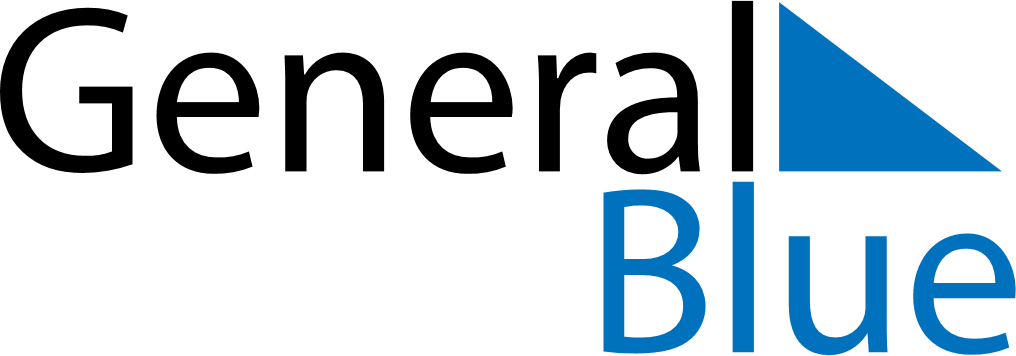 February 2023February 2023February 2023February 2023BangladeshBangladeshBangladeshMondayTuesdayWednesdayThursdayFridaySaturdaySaturdaySunday12344567891011111213141516171818192021222324252526Language Martyrs’ Day2728